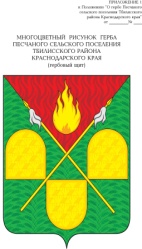 СОВЕТ ПЕСЧАНОГО СЕЛЬСКОГО ПОСЕЛЕНИЯ ТБИЛИССКОГО РАЙОНАРЕШЕНИЕот  «12»  января 2022 года                                                                             № 118х. ПесчаныйО даче согласия на осуществление муниципальным образованием Тбилисский район полномочий по решению вопросов местного значения Песчаного сельского поселения Тбилисского района в части организации в границах Песчаного сельского поселения Тбилисского района газоснабженияВ соответствии с пунктом 4 части 1, части 3 статьи 14, части 4 статьи 15 Федерального закона от 6 октября 2003 года № 131-ФЗ «Об общих принципах организации местного самоуправления в Российской Федерации», Законом Краснодарского края от 8 августа 2016 года №3459-КЗ «О закреплении за сельскими поселениями Краснодарского края отдельных вопросов местного значения городских поселений», руководствуясь статьями 26, 56, 60 Устава Песчаного сельского поселения Тбилисского района Совет Песчаного сельского поселения Тбилисского района р е ш и л:1. Дать согласие на передачу полномочий по решению вопросов местного значения Песчаного сельского поселения Тбилисского района в части организации в границах Песчаного сельского поселения Тбилисского района газоснабжения населения, муниципальному образованию Тбилисский район  на период с момента официального опубликования соглашения соглашения по 31 декабря 2022 года.2. Администрации Песчаного сельского поселения Тбилисского района заключить соглашение с администрацией муниципального образования Тбилисский район о передаче полномочий по организации газоснабжения на  территории Песчаного сельского поселения Тбилисского район на период до 31 декабря 2022 года.3. Эксперту, специалисту администрации Песчаного сельского поселения (Олехнович) разместить настоящее решение на официальном сайте администрации Песчаного сельского поселения Тбилисского района в информационно-телекоммуникационной сети «Интернет», обеспечить опубликование в сетевом издании «Информационный портал Тбилисского района».4. Контроль за выполнением настоящего решения оставляю за собой.5. Решение вступает в силу после его официального опубликования, но распространяет свои действия на период с 1 января 2022 года.Исполняющий обязанности главы Песчаного сельского поселенияТбилисского района 						              И.В. Селезнёв